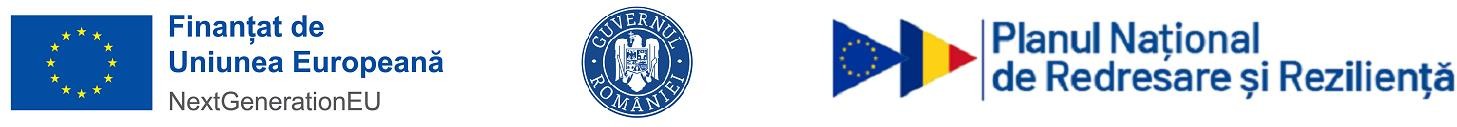                                                                                                          			            Septembrie 2023„PNRR: Fonduri pentru România modernă și reformată!”COMUNICAT DE PRESĂprivind începerea proiectului„Dotarea cu mobilier și echipamente digitale a unităților de învățământ din orasul Petrila”Orasul Petrila, în calitate de beneficiar, demarează implementarea proiectului „Dotarea cu mobilier și echipamente digitale a unităților de învățământ din orasul Petrila”, cod F-PNRR-Dotari-2023-3889, ca urmare a semnării contractului de finanțare cu numărul 281DOT/2023 din luna august 2023.Proiectul este finanțat din fonduri europene prin Planul Național de Redresare și Reziliență al României, Pilonul VI. Politici pentru noua generație\ Componenta C15: Educație \Reforma 4. Crearea unei rute profesionale complete pentru învățământul tehnic superior \Investiția 13. Echiparea laboratoarelor informatice din școlile de educație și formare profesională (EFP) și \Investiția 14. Echiparea atelierelor de practică din unitățile de învățământ profesional și tehnic și Reforma 5. Adoptarea cadrului legislativ pentru digitalizarea educației\ Investiția 9. Asigurarea echipamentelor și a resurselor tehnologice digitale pentru unitățile de învățământ precum și Reforma 6. Actualizarea cadrului legislativ pentru a asigura standarde ecologice de proiectare, construcție și dotare în sistemul de învățământ preuniversitar\Investiția 11. Asigurarea dotărilor pentru sălile de clasă preuniversitare și laboratoarele/atelierele școlare.Beneficiarul este Orasul Petrila.Perioada de implementare a proiectului este începând cu data semnării contractului de finanțare, respectiv data de 11.08.2023 și până la data de 31.12.2024.Obiectivul general al proiectului il reprezinta îmbunătățirea serviciilor educaționale preuniversitare de calitate prin asigurarea infrastructurii și a resurselor tehnologice necesare pentru unitățile de învățământ, precum și prin dotarea cu mobilier și materiale educaționale din orașul Petrila.Obiectivele specifice ale proiectului sunt: asigurarea infrastructurii și a resurselor tehnologice necesare pentru unitățile de învățământ preuniversitar Colegiul tehnic ”Constantin Brâncuși” și a Școlii gimnaziale I.D.Sârbu, cu structurile arondate fiecărei unități, cu acces pe zonele defavorizate.achiziția dotărilor necesare pentru îndeplinirea standardelor de calitate în sălile de clasă și în laboratoarele/atelierele școlare, inclusiv dotările și echipamentele educaționale specializate pentru elevii defavorizați și elevii cu cerințele educaționale speciale. transformarea digitală a școlilor din rețeaua de învățământ profesional și tehnic și de a facilita învățarea on-line  echiparea atelierului de școală din cadrul Colegiului Tehnic Constantin Brâncuși.Valoarea totală a proiectului: 5.371.512,44 lei din care valoarea eligibila din PNRR este în cuantum de 4.506.266 lei, valoarea TVA eligibil aferentă este de 856.190,54 lei, iar valoarea sumelor neeligibile este de 9.055,90 lei.Date de contact: orasul Petrila, str. Republicii, nr. 196, jud. Hunedoara, județul Hunedoara, cod poștal  335800, telefon 0254550760, fax 0254550977, e-mail: primaria.petrila2008@yahoo.com. Manager de proiect: ing. jr. Mihaela Dana LANG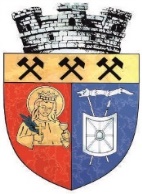                                      Primar,                                 Jurca VasileApel de proiecte gestionat de Ministerul Mediului, Apelor și Pădurilor finanțat din fonduri europene prin Planul Național de Redresare și Reziliență al României„Conținutul acestui material nu reprezintă în mod obligatoriu poziția oficială a Uniunii Europenesau a Guvernului României”„PNRR. Finanțat de Uniunea Europeană - UrmătoareaGenerațieUE”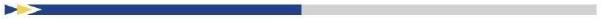 https://mfe.gov.ro/pnrr/	https://www.facebook.com/PNRROficial/